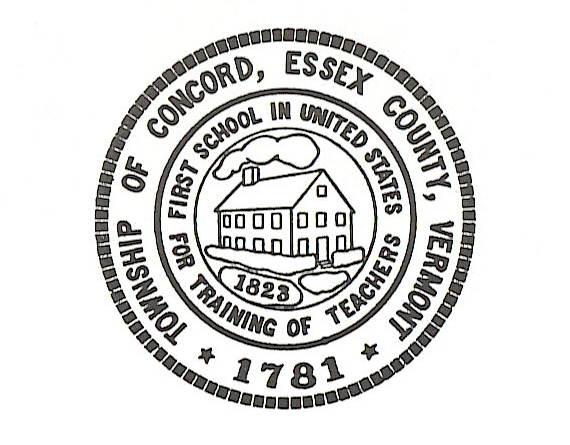 Concord Selectboard Regular Meeting MinutesThursday, March 07, 2024 at 6:00pmMunicipal Building Unofficial CopySelectboard                                          Town Treasurer                   Fire Department                             Bill Humphrey-Chairman                     Audra Girouard                      Richard Fisher-ChiefChris Fournier-Vice-Chairman                                                                    George Morehouse                               Town Clerk                           KATV                                                              Denis LaMadeleine                               Linda Blakslee                       Justin Monahan         Jason Payeur                                                                                                                                                                                                                          Road Commissioner             Citizen       Selectboard Admin. Asst.                   Dane Thorgalsen                    Dan TaylorSusan LaMadeleine                                                                                                                                                                                                                       Grant Admin.                                                                                                                                                                                                                                                                                                                                                                                                                                                                                        Zoning Administrator                        Joel Schwartz                          Assessor       Matt Walsh                                                                                           Matt KrajeskiCall to Order                                                                                      Susan L. called the meeting to order at 6:00pm.Approval of AgendaChris F. made a motion to approve the Agenda.  Denis L.  2nd. Motion passed 5-0.Reorganization of the SelectboardElect a Chairman and Vice ChairmanGeorge M. made a motion to elect Bill Humphrey as Chairman and Chris Fournier as Vice Chairman.  Denis L. 2nd.  Motion passed 3-0.Appoint Individual and Backup Individual to Sign Orders, Warrants & Susan’s Time Card.George M. made a motion to appoint Chris Fournier to sign Orders, Warrants & Susan’s Time Card and Bill Humphrey as the Backup to sign.  Denis L. 2nd.  Motion passed 3-0.Determine Time & Place of Selectboard MeetingsChris F. made a motion to hold the Selectboard Meeting on the first Tuesday of every month at 6pm, at the Concord Municipal Building.  George M. 2nd.  Motion passed 5-0.Approval of the February 6, 2024 Regular Meeting Minutes Chris F. made a motion to approve the February 6, 2024 regular meeting minutes.  Denis L. 2nd.  Motion passed 5-0. Citizen’s ConcernsA complaint was submitted regarding trash being kept in a trailer on a property on Main Street, it has been blowing around and the animals are getting into it.Consensus of the Board is to have Susan L. write them a letter.Old BusinessTown ClerkLinda B. stated that the election went well and that a lot of dogs were licensed.  She also stated that she has appointed Paula Christopher as her assistant.Town TreasurerAudra G. provided the February Warrants for the Board to review, she also emailed the Monthly Financial Reports to the Board.  She reminded the Board that the ARPA funds need to be committed by December 31, 2024, which is in 9 months.  She also requested permission to contact an attorney regarding a Tax Sale.George M. made a motion for Audra G. to contact an attorney for the Tax Sales.  Denis L. 2nd.  Motion passed 5-0.Road CommissionerTown & Bridge Standards Certificate of ComplianceSusan L. presented the Board with the Annual Town & Bridge Standards Certificate to the Board for review and adoption.George M. made a motion to adopt the Annual Town & Bridge Standards Certificate of Compliance.  Denis L. 2nd.  Motion passed 5-0.Susan L stated that the Annual Vtrans Meeting will be on Tuesday, March 12th @ 8:00am if anyone would like to attend.AssessorMatt K. reviewed the 2023 Equalization Study results with the Board.  He also discussed the AssessPro AP Upgrade options with the Board.Chris F. made a motion to go with Option B and to upgrade to AssessPro AP5.  Denis L. 2nd.  Motion passed 5-0.Fire DepartmentThe Fire Protection Contract was discussed and Richard F. requested to add Old Concord Road to the Town of Kirby’s contract.Chris F. made a motion to add Old Concord Road to the Kirby Contract.  Denis L. 2nd.  Motion passed 5-0.Richard F. also requested permission to apply for the Assistance the Fire Departments Grants.  Chris F. made a motion for Richard F. to apply for the Grant.  Denis L. 2nd.  Motion passed 5-0.Planning & Zoning Board-NoneZoning AdministratorMatt W. stated that things are picking up a little concerning building permits, he also stated that he has had several inquiries concerning property in Concord from people who are looking in to coming to the area.Grant AdministratorJoel S. discussed the Town Hall Project with the Board and will have more information at the next meeting.New BusinessGrant AwardUpdate Local Hazard Mitigation PlanSusan L. stated that the Town has been awarded a grant in the amount of $11,835.00 with a $1,315.00 match to update the Town’s Local Hazard Mitigation Plan.  She also gave the Board a list of Consultants provided by NVDA who are familiar with the process.  Susan L. will send out a request for proposals.Riverside Rescue, Inc.  Renewal of Annual Contract Susan L. presented the Board with the Annual Contract from Riverside Rescue for review and approval.  George M. made a motion to approve the Annual Riverside Rescue Contract.  Chris F. 2nd.  Motion passed 5-0. Annual AppointmentsAnnual Appointments were reviewed and discussed with the Board.Denis L. made a motion to accept the list of Annual Appointments as listed.  George M. 2nd.  Motion passed 5-0.Susan L. will contact Jay Young and Joshua Abetti in regards to the Memorial Day Parade. Cemetery Committee-TabledARPA Projects & Discussions—Implementations GoalsChris F. update the Board on the Town Hall Project and will have more information for the April Meeting.  Chris F. also requested that Joel S. the Grant Administrator have the figures and the paperwork needed to proceed before or by the next meeting.Other-NoneExecutive Session:  If discussion warrant, and the Board so votes, some items may be held in Executive Session.AdjournmentDenis L. made a motion to adjourn at 7:05pm.  Chris F. 2nd. Motion passed 5-0.Respectfully submitted,                                              Date: _______________________________________                                   ______________________Bill Humphrey-Chairman                                          Denis LaMadeleine________________________                                   ______________________Chris Fournier-Vice-Chairman                                  Jason Payeur________________________George Morehouse                                                    Posted: March 10, 2024.